Name ______________________________Congruence (G.CO.3)Octagon PQRSTVWZ is a regular octagon with its center at point C.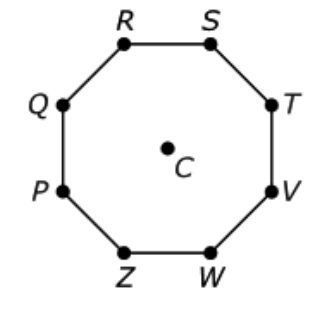 Which transformation will map octagon PQRSTVWZ onto itself?Select each correct transformation.Source: https://assessmentresource.org/wp-content/uploads/2019/07/Integrated_Math_1_EOY_Item_Set-1.pdfHS Integrated Math I 2015 EOY, Item VF798931StatementYes or NoExplain your thinkingReflecting over Reflecting over Reflecting over Rotating 45 clockwise around point ZRotating 135 clockwise around point CRotating 90 counterclockwise around point C